DECISÃO ADMINISTRATIVA DE PRESCRIÇÃO - DCT Nº.002/2022Andirá, 07 de abril de 2022.Ref.: Processo nº 756/2022, no qual o requerente, sr. Ângelo Aparecido Carvalhatti, CPF nº 022.525.779-32,integrante do quadro societária da Actecno Manutenção e Instação Industrial Ltda., CNPJ nº 10.700.155/0001-94, requer para esta a “Prescrição do débito tributário referente ao período de 2012”.	O contribuinte supracitado requereu o instituto da prescrição tributária, o qual ocorre quando não há propositura de ação de execução fiscal pela fazenda pública dentro do prazo estabelecido pelo Código Tributário Nacional – CTN.	Oprazo para que se promova a ação de execução fiscal é de cinco anos, contados da data da constituiçãodefinitiva do crédito tributário. E, por constituição definitiva do crédito tributário, considera-se o momento em que a constituição do lançamento não puder mais ser discutida na via administrativa.	Quanto objeto desta análise, foi identificado que no cadastro do contribuinte em referência constam créditos tributários vencidos e não pagos relativos à Taxa de Alvará e Vigilância, do período 2012, conforme relatório de Débitos x Contribuinte que consta anexo e exposto a seguir.Figura I – Relatório Débito x Contribuinte 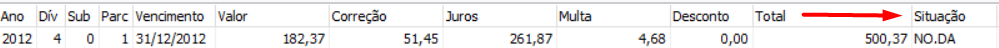 	De forma imprescindível, o contribuinte apresentou a via original daCertidão emitida pelo Distribuidor Judicial (anexo), com data de 04/04/2022, a qual atesta CONSTAR execuções em andamento para os períodosde 2015, 2018 e2019para o contribuinte em questão.No entanto, não para o período em que se solicita a prescrição.	Diante do exposto, este Fisco Municipalvê, no presente caso,defesoo direito Municipal de ingressarna esfera judicial no propósito de teresses créditos tributários adimplidos, fundamentado no instituto da prescrição, e, dessa forma, DEFERE o pleito do contribuinte e, seguidamente, providencia a baixa dos créditos prescritos.	IONE ELISABETH ALVES ABIBPrefeita MunicipalGleison Esneder ManicardiAuditor Fiscal das Receitas MunicipaisPrefeitura Municipal de Andirá